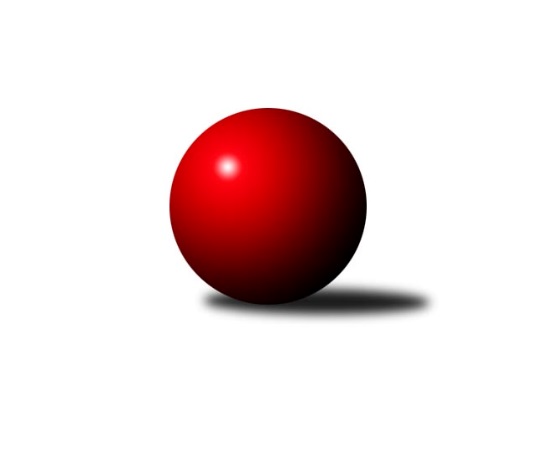 Č.6Ročník 2021/2022	10.5.2024 Podnikovka Slavonice 1.liga 2021/2022Statistika 6. kolaTabulka družstev:		družstvo	záp	výh	rem	proh	skore	sety	průměr	body	plné	dorážka	chyby	1.	SuperMix	12	10	0	2	80 : 40 	(51.5 : 44.5)	1032	20	695	337	13.8	2.	KC Lentra Darda	12	5	1	6	63 : 57 	(40.0 : 44.0)	1023	11	703	320	13.8	3.	Pacoši	12	5	1	6	53 : 67 	(39.0 : 45.0)	1013	11	695	318	19.5	4.	Rallycross	12	2	2	8	44 : 76 	(43.5 : 40.5)	1004	6	687	318	18.3Tabulka doma:		družstvo	záp	výh	rem	proh	skore	sety	průměr	body	maximum	minimum	1.	SuperMix	6	5	0	1	38 : 22 	(26.0 : 22.0)	1026	10	1097	872	2.	KC Lentra Darda	6	3	1	2	37 : 23 	(21.0 : 21.0)	1032	7	1074	955	3.	Pacoši	6	3	0	3	26 : 34 	(18.5 : 23.5)	993	6	1038	921	4.	Rallycross	6	1	1	4	15 : 45 	(19.0 : 23.0)	991	3	1045	941Tabulka venku:		družstvo	záp	výh	rem	proh	skore	sety	průměr	body	maximum	minimum	1.	SuperMix	6	5	0	1	42 : 18 	(25.5 : 22.5)	1025	10	1086	942	2.	Pacoši	6	2	1	3	27 : 33 	(20.5 : 21.5)	1012	5	1066	982	3.	KC Lentra Darda	6	2	0	4	26 : 34 	(19.0 : 23.0)	1016	4	1042	994	4.	Rallycross	6	1	1	4	29 : 31 	(24.5 : 17.5)	1002	3	1075	979Tabulka podzimní části:		družstvo	záp	výh	rem	proh	skore	sety	průměr	body	doma	venku	1.	KC Lentra Darda	5	3	1	1	35 : 15 	(19.5 : 14.5)	1042	7 	2 	1 	0 	1 	0 	1	2.	Pacoši	3	2	0	1	16 : 14 	(5.0 : 7.0)	994	4 	1 	0 	0 	1 	0 	1	3.	SuperMix	4	2	0	2	16 : 24 	(13.0 : 19.0)	989	4 	1 	0 	1 	1 	0 	1	4.	Rallycross	6	1	1	4	23 : 37 	(22.5 : 19.5)	1003	3 	0 	0 	3 	1 	1 	1Tabulka jarní části:		družstvo	záp	výh	rem	proh	skore	sety	průměr	body	doma	venku	1.	SuperMix	8	8	0	0	64 : 16 	(38.5 : 25.5)	1054	16 	4 	0 	0 	4 	0 	0 	2.	Pacoši	9	3	1	5	37 : 53 	(34.0 : 38.0)	1020	7 	2 	0 	3 	1 	1 	2 	3.	KC Lentra Darda	7	2	0	5	28 : 42 	(20.5 : 29.5)	1012	4 	1 	0 	2 	1 	0 	3 	4.	Rallycross	6	1	1	4	21 : 39 	(21.0 : 21.0)	1006	3 	1 	1 	1 	0 	0 	3 Zisk bodů pro družstvo:		jméno hráče	družstvo	body	zápasy	v %	dílčí body	sety	v %	1.	Jiří Ondrak st. 	KC Lentra Darda 	8	/	4	(100%)		/		(%)	2.	Pavel Kučera 	Rallycross 	6	/	5	(60%)		/		(%)	3.	Jiří Svoboda 	KC Lentra Darda 	6	/	5	(60%)		/		(%)	4.	Kadrnoška Miroslav 	KC Lentra Darda 	5	/	3	(83%)		/		(%)	5.	David Drobilič 	Rallycross 	4	/	2	(100%)		/		(%)	6.	David Bártů 	KC Lentra Darda 	4	/	2	(100%)		/		(%)	7.	Eva Fabešová 	Pacoši 	4	/	2	(100%)		/		(%)	8.	David Pešák 	Pacoši 	4	/	2	(100%)		/		(%)	9.	Zdeněk Holub 	SuperMix 	4	/	4	(50%)		/		(%)	10.	Libor Svoboda 	KC Lentra Darda 	4	/	4	(50%)		/		(%)	11.	Josef Petrik ml. 	Rallycross 	4	/	4	(50%)		/		(%)	12.	Michal Dostál 	Rallycross 	3	/	2	(75%)		/		(%)	13.	Pavel Blažek 	SuperMix 	2	/	1	(100%)		/		(%)	14.	Dušan Šívr 	Pacoši 	2	/	1	(100%)		/		(%)	15.	Jiří Matoušek 	SuperMix 	2	/	2	(50%)		/		(%)	16.	Tomáš Cvrček 	SuperMix 	2	/	2	(50%)		/		(%)	17.	Jiří Ondrák ml. 	SuperMix 	2	/	2	(50%)		/		(%)	18.	Milan Trávníček 	KC Lentra Darda 	2	/	2	(50%)		/		(%)	19.	Patrik Jindra 	Pacoši 	2	/	3	(33%)		/		(%)	20.	Josef Petrik 	Rallycross 	2	/	4	(25%)		/		(%)	21.	Antonín Ferdan 	Pacoši 	0	/	1	(0%)		/		(%)	22.	Karel Fabeš 	Pacoši 	0	/	1	(0%)		/		(%)	23.	Jan Šuhaj 	Pacoši 	0	/	1	(0%)		/		(%)	24.	Jindra Kovářová 	Pacoši 	0	/	1	(0%)		/		(%)	25.	Karel Kunc 	SuperMix 	0	/	2	(0%)		/		(%)	26.	Ladislav Dofek 	Rallycross 	0	/	2	(0%)		/		(%)	27.	Veronika Nosková 	Rallycross 	0	/	3	(0%)		/		(%)	28.	František Běhůnek 	SuperMix 	0	/	3	(0%)		/		(%)Průměry na kuželnách:		kuželna	průměr	plné	dorážka	chyby	výkon na hráče	1.	Slavonice, 1-2	990	675	315	14.5	(247.6)	2.	Slavonice, 3-4	973	679	293	22.0	(243.3)Nejlepší výkony na kuželnách:Slavonice, 1-2SuperMix	1097	3. kolo	David Drobilič 	Rallycross	303	6. koloSuperMix	1082	2. kolo	Jiří Ondrák ml. 	SuperMix	294	2. koloRallycross	1075	6. kolo	Jiří Matoušek 	SuperMix	291	3. koloKC Lentra Darda	1074	6. kolo	Pavel Blažek 	SuperMix	290	2. koloPacoši	1066	3. kolo	Jiří Ondrák ml. 	SuperMix	289	3. koloKC Lentra Darda	1040	1. kolo	Karel Fabeš 	Pacoši	284	3. koloKC Lentra Darda	1039	5. kolo	Kadrnoška Miroslav 	KC Lentra Darda	279	5. koloKC Lentra Darda	1016	2. kolo	Jiří Svoboda 	KC Lentra Darda	278	6. koloRallycross	985	4. kolo	David Pešák 	Pacoši	277	1. koloPacoši	982	1. kolo	Mojmír Holec 	Pacoši	277	3. koloSlavonice, 3-4KC Lentra Darda	1042	3. kolo	Mojmír Holec 	Pacoši	290	4. koloPacoši	1038	4. kolo	Pavel Blažek 	SuperMix	283	6. koloSuperMix	1030	6. kolo	Eva Fabešová 	Pacoši	276	2. koloPacoši	1026	2. kolo	Pavel Kučera 	Rallycross	275	5. koloSuperMix	1012	1. kolo	David Drobilič 	Rallycross	274	2. koloRallycross	1010	1. kolo	Jiří Matoušek 	SuperMix	271	1. koloKC Lentra Darda	1004	4. kolo	Patrik Jindra 	Pacoši	269	2. koloRallycross	991	2. kolo	David Pešák 	Pacoši	268	6. koloPacoši	987	6. kolo	Libor Svoboda 	KC Lentra Darda	267	3. koloPacoši	984	5. kolo	Jiří Svoboda 	KC Lentra Darda	267	3. koloČetnost výsledků:	8 : 2	4x	6 : 4	1x	5 : 5	1x	2 : 8	3x	10 : 0	1x	0 : 10	2x